Загрузка и установка ФНОДля этого заходим в меню «Пуск» - «Программы» и ищем вкладку SONO, а во вкладке SONO пункт «Загрузка шаблонов ФНО» :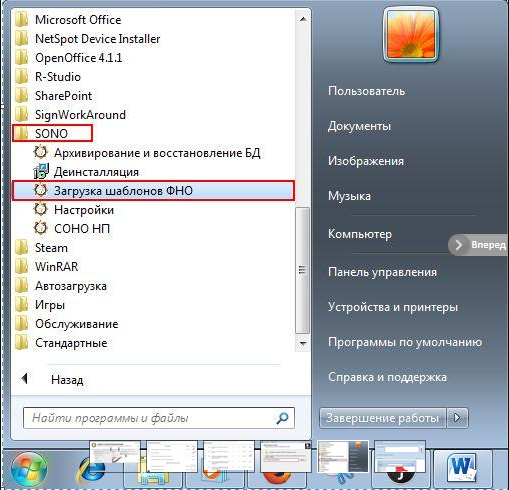 Выбираем папку, в которой лежат наши формы: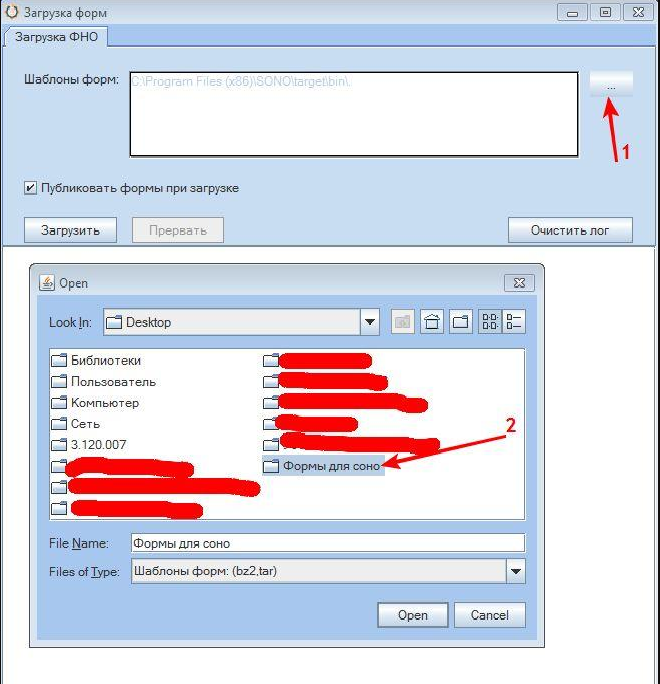 Нажимаем «Загрузить» и ждем.Когда загрузка шаблонов (форм) завершится просто закрываем окно загрузки форм.
Ура! Вы установили приложение СОНО НП и загрузили шаблоны форм налоговой отчетности.